建设项目竣工环境保护验收报告项 目 名 称：     东莞市汇彩环保科技有限公司                           建设单位（盖章）：  东莞市汇彩环保科技有限公司                        编制日期：2019年1月2019年1月8日，东莞市汇彩环保科技有限公司根据《项目竣工环境保护验收监测报告》，并对照《建设项目竣工环境保护验收暂行办法》，严格依照国家有关法律法规、建设项目竣工环境保护验收技术规范、本项目环境影响评价报告表和审批部门审批决定等要求对本项目自行组织验收。现场检查了工程及环保设施的建设、运行情况，审阅并核实了有关资料，形成验收意见如下:一、建设项目基本概况：1、项目地点、规模、建设内容东莞市汇彩环保科技有限公司位于东莞市塘厦镇沙湖田沙路6A号B区一楼。项目总投资100万元，占地面积1000m2，建筑面积1000m2。年加工生产瓦楞纸板300万平方米。2、主要原辅材料   3、主要生产设备4、工艺流程及产污环节                                          项目工艺流程简述图：主要工艺简述：项目将采购回来的双胶纸、牛皮纸、黑卡纸使用瓦楞机定型，然后涂上玉米浆，再经过冷热成型机烘干，再分切成型即可。1、项目使用玉米淀粉浆作为胶粘剂，其中不添加有机溶剂，因此无废气产生。2、成型工序主要为烘干玉米淀粉浆中水分，使纸板粘贴更加牢固，因此仅有水汽产生，无废气产生。3、项目不设印刷、丝印等工序。5、地理位置及四至情况：本项目属新建性质，故不存在与项目有关的原有污染情况。6、地理位置及四置情况：项目位于东莞市塘厦镇沙湖田沙路6A号B区一楼（北纬22°46'36.00"，东经114°3'20.56"），。项目北边为澳星科技园，西边为富泰高新科技园，南面为东莞圣纪电子有限公司，东面为龙迪产业园其他工厂。    二、审批情况：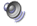 2018年7月建设单位委托苏州合巨环保有限公司进行了环境影响评价工作，在此基础上编制完成了《东莞市汇彩环保科技有限公司环境影响报告表》，2018年8月1日取得了关于东莞市汇彩环保科技有限公司建设项目环境影响报告表的批复，文号为：东环建[2018]5602号。项目属于新建项目。三、验收工程变动情况   项目建成后的建设内容、规模、主要的原辅材料、主要的生产设备、工艺流程等都与环境影响评价阶段规划的内容完全一致。根据[建设项目环境影响报告表的批复]要求,环境保护防治措施如下：四、环境保护防治措施调试效果：  2018年12月，企业委托四丰检测技术有限公司进行了项目噪声/废气监测，监测结果如下：厂界噪声：企业在工况85%的情况下，厂界外1米处噪声监测结果为：厂界南外1米处生产噪声为 63 dB(A)；厂界西外1米处生产噪声为 60 dB(A)；厂界北外1米处生产噪声为 64 dB(A) ，均达到了《工业企业厂界环境噪声排放标准》(GB12348-2008)3类标准。详见检测报告：SF18110628。废气监测：蒸汽发生器燃烧工序所产生的二氧化硫、氮氧化物有机废气于2018年12月27日、28日分三个时段进行监测。其监测结果如下图：  浓度单位：mg/m3（标况）；流量单位：m3/h（标况）检测结论:蒸汽发生器燃烧废气排放口废气中二氧化硫、氮氧化物排放均达到《锅炉大气污染物排放标准》（GB 13271-2014）表2新建锅炉大气污染物排放浓度限值燃气锅炉标准。详见检测报告SF18120539。五、工程建设对环境的影响：根据项目工程分析和监测结果，项目蒸汽发生器燃烧废气排放口废气中二氧化硫、氮氧化物排放均达到《锅炉大气污染物排放标准》（GB 13271-2014）表2新建锅炉大气污染物排放浓度限值燃气锅炉标准。因此对大气环境和周边居民影响较小；项目无废水排放，不会对周边地表水造成影响，噪声满足均达到了《工业企业厂界环境噪声排放标准》(GB12348-2008)3类标准，不会对周边环境产生不利的影响。总体来讲，项目投产后不会对周边环境产生不利影响。六、验收结论：东莞市汇彩环保科技有限公司工程建设与环境影响报告评价规划一致，落实了环评报告和批复文件中提出的污染防治措施和有关要求，执行了环境影响评价及三同时制度。根据项目工程分析和监测结果，废气达标排放，无废水外排，噪声监测结果满足相应的排放标准，危险废弃物交由资质的专业公司处理，符合竣工环境保护验收条件。现同意该建设项目环境保护设施竣工验收，可以正式投入生产。项目投产后不会对周边环境产生不利影响。七、后续要求：1、建设单位应在项目运行过程中加强环境保护管理工作，严格执行各类管理制度和操作规程，定期对各项环境保护设施进行检查、维护和更新，确保污染物能长期稳定达标排放，减少对周围环境的影响。2、积极配合各级环保部门做好该项目的日常环境保护监管工作，对该项目污染防治有新要求的，应按新要求执行。3、落实环境风险应急预案要求，定期组织演练。4、按国家、省、市关于信息公开的法律法规及文件要求，做好相关环境信息公开工作。八、验收人员：徐国荣，谢先战，刘勇，王世欣公示期：2019年1月11日——2月11日序号原材料名称规格年用量单位备注1双胶纸、牛皮纸、黑卡纸/1500吨原料2玉米淀粉/28吨原料序号设备名称功能数量备注11200型瓦楞机原纸上、下定型1套与环评一致21200型上浆机原纸上浆1台与环评一致31200型冷热成型机成型1台与环评一致41200型电脑切刀成品分切1台与环评一致50.3吨蒸汽发生器制蒸汽2台与环评一致67.5KW空气压缩机设备、阀门控制1台与环评一致7制浆桶配置胶浆1台与环评一致项目污染源环评批复要求实际建设情况废水生活污水经三级化粪池处理后排入市政污水管网，达到广东省《水污染物排放限值》（DB44/26-2001）第二时段三级标准后汇入市政污水管网。经市政污水管网引至城市污水处理厂处理达到《城镇污水处理厂污染物排放标准》(GB18918-2002)一级(B)标准以及《淡水河、石马河流域水污染物排放标准》（DB442050-2017）表1第一时段标准后排放已落实废气燃料燃烧废气收集后高空排放达到《锅炉大气污染物排放标准》（GB13271-2014）新建燃气锅炉大气污染物排放浓度限值已落实固废一般工业固废交专业公司处理已落实固废生活垃圾环卫部门处理已落实噪声设备运行噪声、机械通风噪声合理布局、隔声、吸声、减震等措施，以及墙体隔声、距离衰减达到《工业企业厂界环境噪声排放标准》（GB12348－2008）3类标准已落实检测点位燃料类型排气筒高度额定功率检测时间检测时间废气流量检测项目及测试结果检测项目及测试结果检测点位燃料类型排气筒高度额定功率检测时间检测时间废气流量二氧化硫氮氧化物检测点位燃料类型排气筒高度额定功率检测时间检测时间废气流量浓度浓度蒸汽发生器燃烧废气排放口天然气5米300kW2018-12-27第一次6611855蒸汽发生器燃烧废气排放口天然气5米300kW2018-12-27第二次7142269蒸汽发生器燃烧废气排放口天然气5米300kW2018-12-27第三次6922861蒸汽发生器燃烧废气排放口天然气5米300kW2018-12-28第一次6582349蒸汽发生器燃烧废气排放口天然气5米300kW2018-12-28第二次6903057蒸汽发生器燃烧废气排放口天然气5米300kW2018-12-28第三次6792666平   均   值平   均   值平   均   值平   均   值平   均   值平   均   值6822460执行标准：《锅炉大气污染物排放标准》（GB 13271-2014）表2新建锅炉大气污染物排放浓度限值燃气锅炉标准执行标准：《锅炉大气污染物排放标准》（GB 13271-2014）表2新建锅炉大气污染物排放浓度限值燃气锅炉标准执行标准：《锅炉大气污染物排放标准》（GB 13271-2014）表2新建锅炉大气污染物排放浓度限值燃气锅炉标准执行标准：《锅炉大气污染物排放标准》（GB 13271-2014）表2新建锅炉大气污染物排放浓度限值燃气锅炉标准执行标准：《锅炉大气污染物排放标准》（GB 13271-2014）表2新建锅炉大气污染物排放浓度限值燃气锅炉标准执行标准：《锅炉大气污染物排放标准》（GB 13271-2014）表2新建锅炉大气污染物排放浓度限值燃气锅炉标准执行标准：《锅炉大气污染物排放标准》（GB 13271-2014）表2新建锅炉大气污染物排放浓度限值燃气锅炉标准50200结             果             评             价结             果             评             价结             果             评             价结             果             评             价结             果             评             价结             果             评             价结             果             评             价达标达标